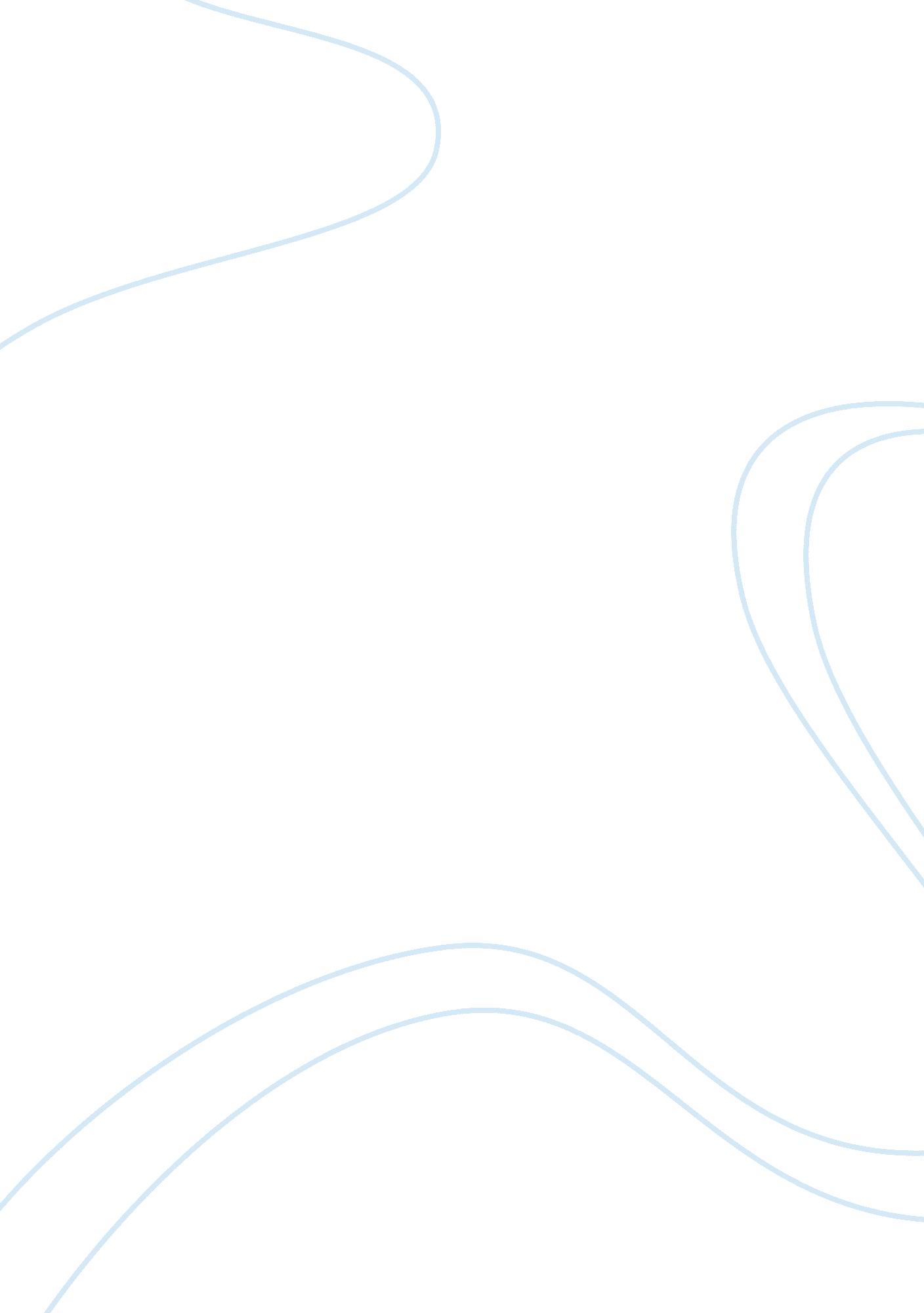 Pollution air pollution assignmentEnvironment, Air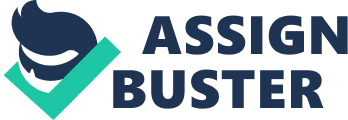 Air pollution is defined as any contamination of the atmosphere that disturbs the natural composition and chemistry of the air. This can be in the form of particulate matter such as dust or excessive gases like carbon dioxide. Causes of Air pollution Exhaust from vehicles or manufacturing plant Forest fires, volcanic eruptions, dry soil erosion, and other natural sources Building construction or demolition Effects of Air Pollution Smog, acid rain Crop depletion from inadequate oxygen Higher rates of asthma and lung diseases Global Warming Steps to curb air pollution; Plant green trees so that oxygen level increases use public transport like buses or train or carpooling for transport Save energy around the house to reduce carbon emission. Water Pollution Water pollution is contamination of water from toxic chemicals, particulate, or bacterial matter that degrades the water’s quality and purity. Water pollution can occur in oceans, rivers, lakes, and underground reservoirs, and as different water sources flow together the pollution can spread. Causes of water pollution include: Improper waste disposal and littering by people Leaching of soil pollution into water supplies Organic material decay in water supplies Disposal of affluent from factories and refineries Effects of water pollution Decrease in the quantity of drinkable water available, Low water supply for crop irrigation Fish and wildlife suffer Water borne diseases To curb water pollution we must, Not throw industrial, farm or other waste into rivers. Boil water before drinking. City water should be treated properly. Oil spills should be prevented. Dead bodies should not thrown in water bodies. Trees should be planted along the rivers. Awareness should be created among the people. Noise Pollution Displeasing sound that interrupts the balance of human or animal life is known as “ Noise pollution” Noise word comes from Latin word nauseas means seasickness. Noise pollution is mainly from trains, aircrafts, loud music, transport vehicles and construction work. It has harmful effects on the physiological and psychological health of human beings. Noise pollution is measured in decibels.. Noise pollution can come from: Traffic Airports Railroads Manufacturing plants Construction or demolition Concerts Fire Crackers No human being can sleep when noise is at 45 decibels, at 120 decibels the ear is in pain and hearing begins to be damaged at 85 decibels. Some noise pollution may be temporary while Other sources are more permanent. Effects of noise pollution hearing loss wildlife disturbances High blood pressure Lack of sleep Headaches and Migraines To curb noise pollution, Using music system at moderate levels in homes and different occasions like wedding and festivals Wearing ear protection when working in noisy plant or chicanery Maintain quality of machines by servicing and lubricating them at regular intervals Conclusion There are many simple ways in which we can contribute towards reducing excessive levels of pollution. Basic cleanliness like keeping surroundings clean by using trash cans and educating people can go a long away. Pollution and population also go hand in hand so controlling population is also important step in controlling pollution as it causes lot of damage to human & animal health, tropical rainforest’s, as well as the wider environment. 